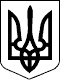 БЕРЕГІВСЬКА РАЙОННА ДЕРЖАВНА АДМІНІСТРАЦІЯЗАКАРПАТСЬКОЇ ОБЛАСТІР О З П О Р Я Д Ж Е Н Н Я__13.07.2021__                              Берегове                           №_____202____Про фінансування видатків	Відповідно до статей 6 і 39 Закону України  „Про місцеві державні адміністрації”, на виконання районної Програми забезпечення державної безпеки в Берегівському районі, матеріально-технічного забезпечення Берегівського районного відділу Управління Служби безпеки України в Закарпатській області на 2021 рік (далі – Програма), схваленої розпорядженням голови районної державної  адміністрації 01.06.2021 № 152 та затвердженої рішенням районної ради від 17.06.2021 № 120:	1. Дозволити:1.1. Фінансовому управлінню райдержадміністрації (Ваш О.М.) профінансувати видатки  у сумі 100,0 (сто) тисяч гривень за рахунок коштів, передбачених у районному бюджеті для реалізації  заходів Програми       (додаток 2 до Програми);1.2. Відділу фінансового та ресурсного забезпечення апарату райдержадміністрації (Мірявець О.В.) перерахувати зазначені кошти Управлінню Служби безпеки України в Закарпатській області. 2. Рекомендувати Управлінню Служби безпеки України в Закарпатській області поінформувати райдержадміністрацію про напрями використання зазначених коштів.	3. Контроль за виконанням цього розпорядження залишаю за собою.Голова державної адміністрації                                                     Ігор ВАНТЮХ